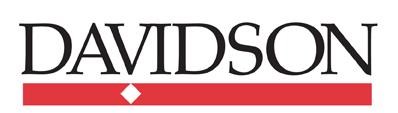 Director of Research and Prospect ManagementDavidson CollegeDavidson College is a highly selective liberal arts college located 20 minutes north of Charlotte in Davidson, N.C. Since its establishment in 1837, the college has graduated 23 Rhodes Scholars and is consistently regarded as one of the top liberal arts colleges in the country.  Davidson seeks an experienced professional with strong communication and analytical skills to lead its research and prospect management program. This position provides vision and leadership for all aspects of prospect research and informing development and engagement strategy. Responsibilities include oversight of a proactive prospect management process, synthesizing data and reporting on timely and relevant opportunities. Qualifications: Bachelor’s degree required.  Minimum of five years in development research and prospect management or doing extensive research in a related field. Knowledge of relational databases, data privacy regulations and technology best practices. To apply for this position please visit the Davidson website at: employment.davidson.eduAt Davidson College, we believe the college grows stronger by recruiting and retaining a diverse faculty and staff committed to building an inclusive community.  In order to achieve and sustain educational excellence, we seek to hire talented faculty and staff across the intersections of diverse races, ethnicities, religions, sexual orientations, gender identities, ages, socio-economic backgrounds, political perspectives, abilities, cultures, and national origins. 